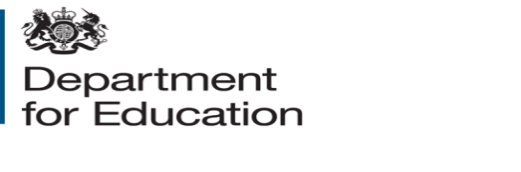 Assessment Innovation Fund: Expression of interest formApplicant informationDescription of your assessment system (250 words maximum)Lead contact name: Position:Contact details:Email: Telephone number:School/organisation name:URN (if applicable):Address: Website: Further details if applying 
in partnership:Further details if applying 
in partnership:Further details if applying 
in partnership:Further details if applying 
in partnership:Further details if applying 
in partnership:Please briefly set out the details of your system and how it works. Please consult the criteria in the reference document.